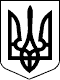 Чергові вибори депутатів Київської міської ради та Київського міського голови 25 жовтня 2015 рокуКИЇВСЬКА МІСЬКА ВИБОРЧА КОМІСІЯ01044, м. Київ, вул. Хрещатик, 36ПОСТАНОВА«01»жовтня 2015 року							  	№12618год. 00 хв.Про реєстрацію довірених осіб кандидата на посаду Київського міського головиДо Київської міської виборчої комісії «30»вересня 2015 року надійшло подання Мельничука С.П, кандидата на посаду Київського міського голови на чергових виборах депутатів Київської міської ради та Київського міського голови 25 жовтня 2015 року про реєстрацію довірених осіб разом із доданими документами.Розглянувши зазначені документи, Київська міська виборча комісія встановила їх відповідність вимогам Закону України «Про місцеві вибори».Враховуючи викладене вище, керуючись пунктом 2 частини 6 статті 25, частинами 1-3 статті 63 Закону України «Про місцеві вибори», Київська міська виборча комісія п о с т а н о в л я є:1. Зареєструвати довірених осіб кандидата на посаду Київського міського голови Мельничука С.П:Борута Ігор Іванович, 24.09.1970 року народження, громадянина України, місце роботи тимчасово не працює, посада б/п, проживає у місті Кривий Ріг.Татаренко Зоя Павлівна, 27.05.1978 року народження, громадянина України, місце роботи Верховна рада України, посада помічник-консультант народного депутата, проживає у місті Українка Київської обл.2. Видати	 Боруті Ігору Івановичу; Татаренко Зої Павлівні посвідчення за формою, встановленою Центральною виборчою комісією.3. Цю постанову оприлюднити у визначений Київською міською виборчою комісією спосіб.Голова комісії							М.Б.ТерещенкоМ.П.